Тема урока 1: Восточно –славянская культура. Празднование Масленицы в русской культуре. Тема урока 2: Празднование Наурыза в казахской культуре.РазделРазделТрадиции и культура. Синтаксис и пунктуацияТрадиции и культура. Синтаксис и пунктуацияТрадиции и культура. Синтаксис и пунктуацияТрадиции и культура. Синтаксис и пунктуацияТрадиции и культура. Синтаксис и пунктуацияФИО педагогаФИО педагогаДатаДатаКласс Класс Количество присутствующих: отсутствующих:отсутствующих:отсутствующих:отсутствующих:Тема урокаТема урокаВосточно –славянская культура. Празднование Масленицы в русской культуре. Празднование Наурыза в казахской культуре.Восточно –славянская культура. Празднование Масленицы в русской культуре. Празднование Наурыза в казахской культуре.Восточно –славянская культура. Празднование Масленицы в русской культуре. Празднование Наурыза в казахской культуре.Восточно –славянская культура. Празднование Масленицы в русской культуре. Празднование Наурыза в казахской культуре.Восточно –славянская культура. Празднование Масленицы в русской культуре. Празднование Наурыза в казахской культуре.Цели обучения, которые достигаются на данном уроке (ссылка на учебную программу)Цели обучения, которые достигаются на данном уроке (ссылка на учебную программу)9.3.2.1 излагать содержание текстов, синтезируя информацию прослушанного, прочитанного и аудиовизуального материала;9.4.4.1 использовать знаки препинания в простых, простых осложненных и сложных предложениях9.2.4.1 определять типы текстов, характерные черты, языковые особенности текстов разных жанров, стилей и подстилей (научная статья, отчет о поездке);9.3.2.1 излагать содержание текстов, синтезируя информацию прослушанного, прочитанного и аудиовизуального материала;9.4.4.1 использовать знаки препинания в простых, простых осложненных и сложных предложениях9.2.4.1 определять типы текстов, характерные черты, языковые особенности текстов разных жанров, стилей и подстилей (научная статья, отчет о поездке);9.3.2.1 излагать содержание текстов, синтезируя информацию прослушанного, прочитанного и аудиовизуального материала;9.4.4.1 использовать знаки препинания в простых, простых осложненных и сложных предложениях9.2.4.1 определять типы текстов, характерные черты, языковые особенности текстов разных жанров, стилей и подстилей (научная статья, отчет о поездке);9.3.2.1 излагать содержание текстов, синтезируя информацию прослушанного, прочитанного и аудиовизуального материала;9.4.4.1 использовать знаки препинания в простых, простых осложненных и сложных предложениях9.2.4.1 определять типы текстов, характерные черты, языковые особенности текстов разных жанров, стилей и подстилей (научная статья, отчет о поездке);9.3.2.1 излагать содержание текстов, синтезируя информацию прослушанного, прочитанного и аудиовизуального материала;9.4.4.1 использовать знаки препинания в простых, простых осложненных и сложных предложениях9.2.4.1 определять типы текстов, характерные черты, языковые особенности текстов разных жанров, стилей и подстилей (научная статья, отчет о поездке);Ход  урока Ход  урока Ход  урока Ход  урока Ход  урока Ход  урока Ход  урока Этапы урокаДеятельность учителяДеятельность учителяДеятельность учителяДеятельность обучающихсяОценивание РесурсыВыход на тему урока через загадкиОтгадайте загадки: Бежала лиска около лесу близко: не догнать, не увидеть. Двенадцать орлов, пятьдесят две галки снесли одно яйцо. Упражнение 139 прочитайте текст, выполните задание:Горлинка      -                               Лакейская      -                      Инкрустация - Озаглавьте текстОпределите основную мысль текстаНапишите ассоциации к слову «ДОМ», которые возникли у вас после прочтения текстаПерескажите текст «Дом», «Угощения».Дескриптор: 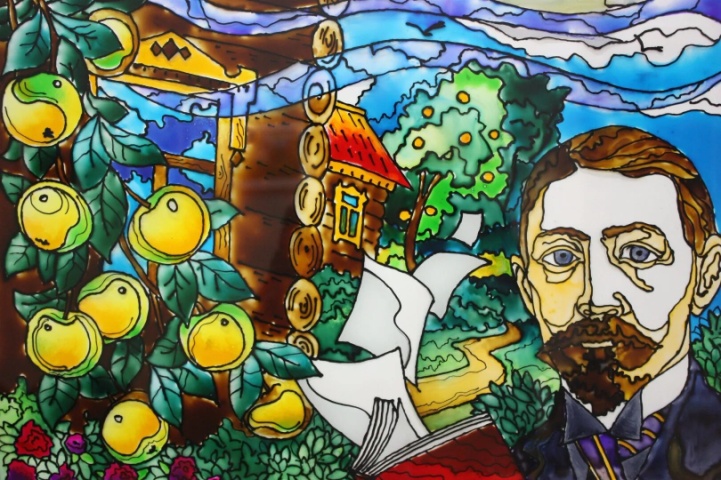 Дает заглавие текстуОпределяет основную мысль текстаЗаписывает ассоциации к слову «дом» -4/5Кратко пересказывает части текста
Изучение теории: стр. 80  правило «Знаки препинания в ССП»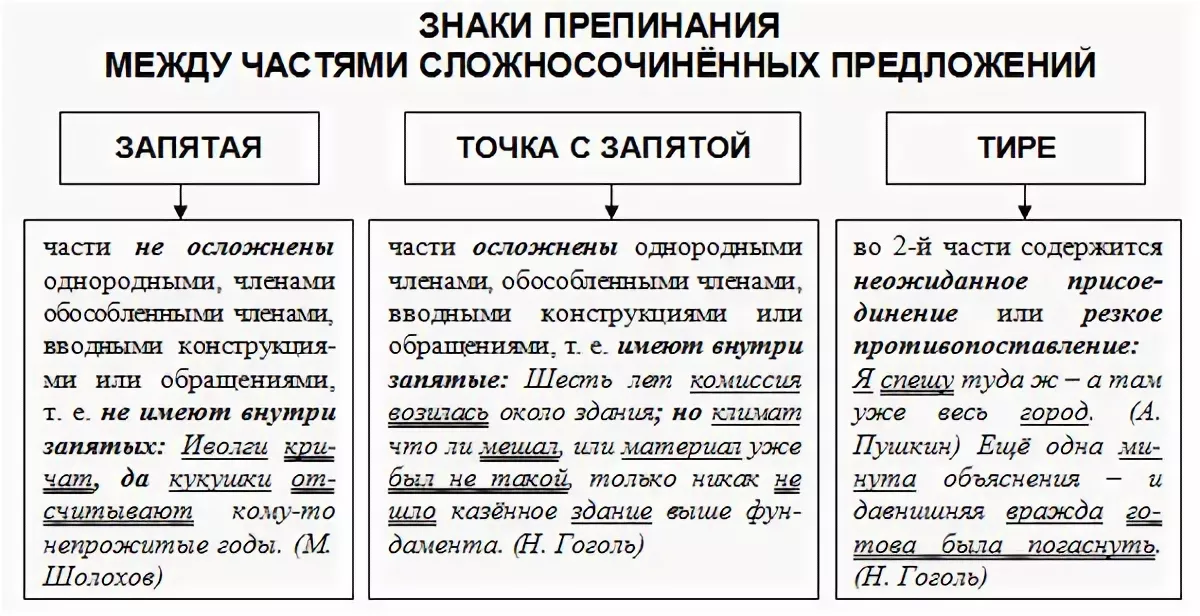 Закрепление: Запишите предложения, расставьте знаки препинания,  подчеркните грамматические основы.1.Утром набежала туча  и брызнул дождь. 2. Рассвело народ стал подниматься когда я вернулся. 3. Как это бывает,  вспоминалось хорошее и забывалось плохое.4. Легкая пыль желтым столбом поднимается и несётся по дороге;  далеко разносится дружный топот,  лошади бегут,  навострив уши.5.Хотел сказать хоть слово -  и язык не слушался его. Упражнение 146 – устно, упражнение 147 – письменно.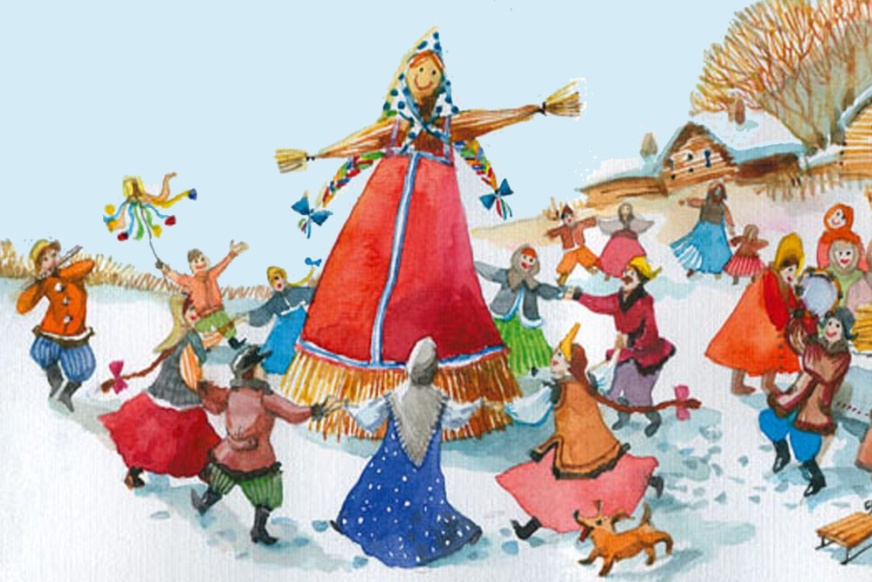 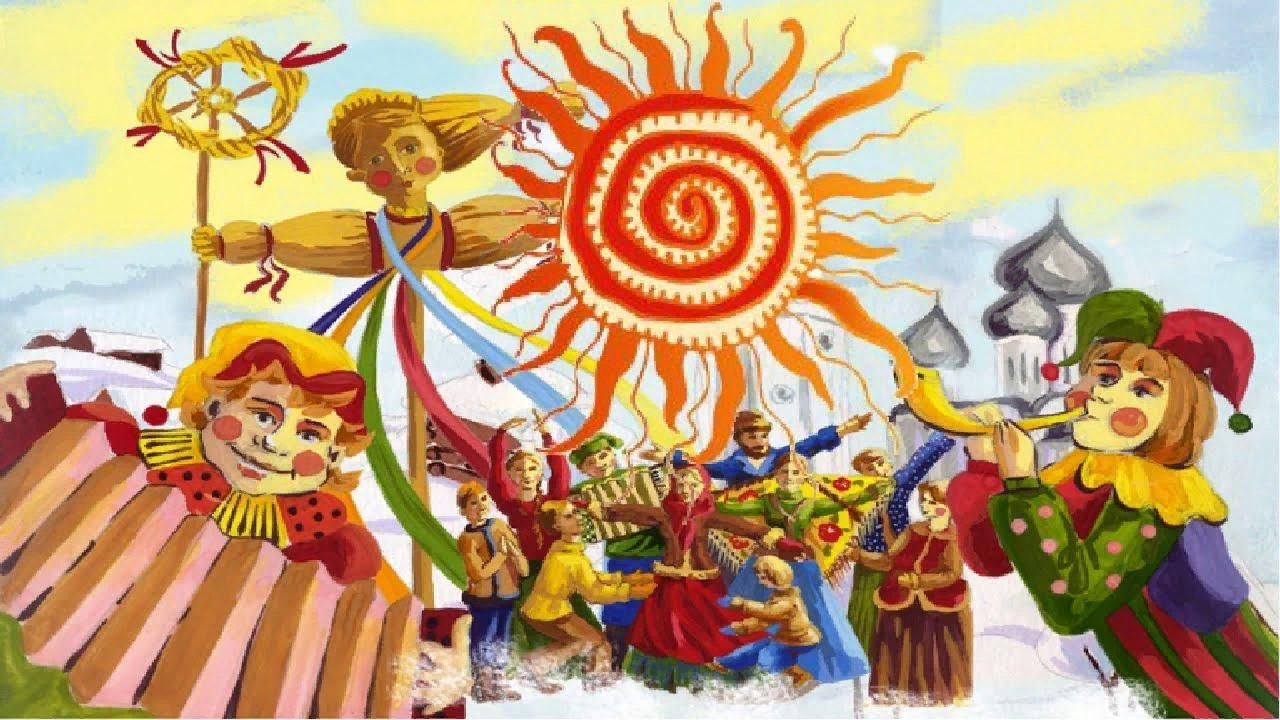 ТРАДИЦИЯ ПРАЗДНОВАНИЯ НАУРЫЗ В КАЗАХСКОЙ КУЛЬТУРЕСтр. 90 чтение текста «В чем секрет Наурыза?» Выпишите 1 простое и 1 сложное предложение, выделите грамматические основы.Упр. 154 работа с текстом: определите тип текста, расскажите, содержит ли текст новую информацию, выразите свое отношение к позиции автора.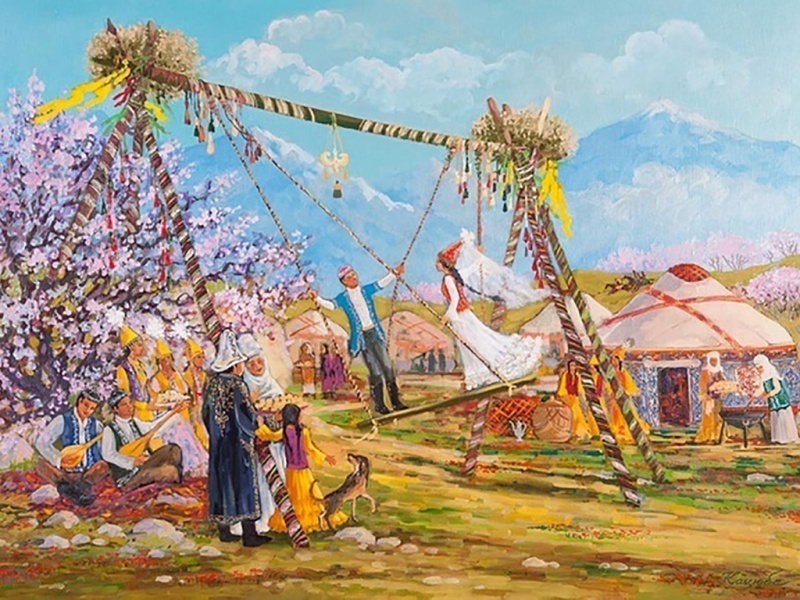 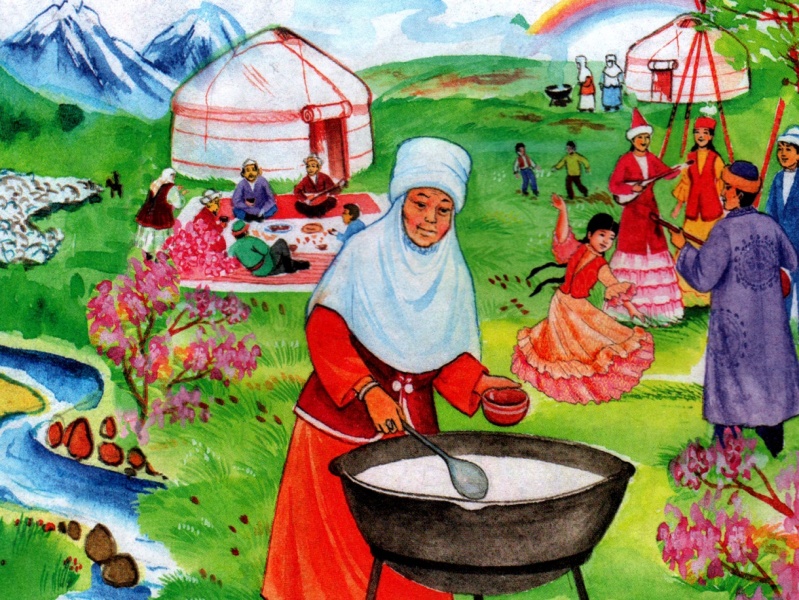 Домашнее задание: правило стр. 80, 85  УЧИТЬ, упр. 145 предложения №  3,4,5,7. ; упр. 149.Допишите отчет о деловой поездке волонтеров школы в одну из стран, с традициями и обычаями которой вы знакомы. Отчет о деловой поездке  в ... __________С _____________по ________________ волонтерами школы ______________________  была организована поездка в _____________________ .Целью данного маршрута было __________________________________.  Кроме волонтеров школы в поездке приняли участие _________________________________, для того чтобы _________________________________________________________________.Во время экскурсии по стране ее участники посетили _________________________. Один день был посвящен изучению __________________________.Во всех культурных уголках столицы прошли встречи с ________________________________.Во время мероприятий участники имели возможность обменяться ________________________.Волонтерам удалось _____________________________В результате поездки были сделаны следующие выводы: _________________________________.Отгадайте загадки: Бежала лиска около лесу близко: не догнать, не увидеть. Двенадцать орлов, пятьдесят две галки снесли одно яйцо. Упражнение 139 прочитайте текст, выполните задание:Горлинка      -                               Лакейская      -                      Инкрустация - Озаглавьте текстОпределите основную мысль текстаНапишите ассоциации к слову «ДОМ», которые возникли у вас после прочтения текстаПерескажите текст «Дом», «Угощения».Дескриптор: Дает заглавие текстуОпределяет основную мысль текстаЗаписывает ассоциации к слову «дом» -4/5Кратко пересказывает части текста
Изучение теории: стр. 80  правило «Знаки препинания в ССП»Закрепление: Запишите предложения, расставьте знаки препинания,  подчеркните грамматические основы.1.Утром набежала туча  и брызнул дождь. 2. Рассвело народ стал подниматься когда я вернулся. 3. Как это бывает,  вспоминалось хорошее и забывалось плохое.4. Легкая пыль желтым столбом поднимается и несётся по дороге;  далеко разносится дружный топот,  лошади бегут,  навострив уши.5.Хотел сказать хоть слово -  и язык не слушался его. Упражнение 146 – устно, упражнение 147 – письменно.ТРАДИЦИЯ ПРАЗДНОВАНИЯ НАУРЫЗ В КАЗАХСКОЙ КУЛЬТУРЕСтр. 90 чтение текста «В чем секрет Наурыза?» Выпишите 1 простое и 1 сложное предложение, выделите грамматические основы.Упр. 154 работа с текстом: определите тип текста, расскажите, содержит ли текст новую информацию, выразите свое отношение к позиции автора.Домашнее задание: правило стр. 80, 85  УЧИТЬ, упр. 145 предложения №  3,4,5,7. ; упр. 149.Допишите отчет о деловой поездке волонтеров школы в одну из стран, с традициями и обычаями которой вы знакомы. Отчет о деловой поездке  в ... __________С _____________по ________________ волонтерами школы ______________________  была организована поездка в _____________________ .Целью данного маршрута было __________________________________.  Кроме волонтеров школы в поездке приняли участие _________________________________, для того чтобы _________________________________________________________________.Во время экскурсии по стране ее участники посетили _________________________. Один день был посвящен изучению __________________________.Во всех культурных уголках столицы прошли встречи с ________________________________.Во время мероприятий участники имели возможность обменяться ________________________.Волонтерам удалось _____________________________В результате поездки были сделаны следующие выводы: _________________________________.Отгадайте загадки: Бежала лиска около лесу близко: не догнать, не увидеть. Двенадцать орлов, пятьдесят две галки снесли одно яйцо. Упражнение 139 прочитайте текст, выполните задание:Горлинка      -                               Лакейская      -                      Инкрустация - Озаглавьте текстОпределите основную мысль текстаНапишите ассоциации к слову «ДОМ», которые возникли у вас после прочтения текстаПерескажите текст «Дом», «Угощения».Дескриптор: Дает заглавие текстуОпределяет основную мысль текстаЗаписывает ассоциации к слову «дом» -4/5Кратко пересказывает части текста
Изучение теории: стр. 80  правило «Знаки препинания в ССП»Закрепление: Запишите предложения, расставьте знаки препинания,  подчеркните грамматические основы.1.Утром набежала туча  и брызнул дождь. 2. Рассвело народ стал подниматься когда я вернулся. 3. Как это бывает,  вспоминалось хорошее и забывалось плохое.4. Легкая пыль желтым столбом поднимается и несётся по дороге;  далеко разносится дружный топот,  лошади бегут,  навострив уши.5.Хотел сказать хоть слово -  и язык не слушался его. Упражнение 146 – устно, упражнение 147 – письменно.ТРАДИЦИЯ ПРАЗДНОВАНИЯ НАУРЫЗ В КАЗАХСКОЙ КУЛЬТУРЕСтр. 90 чтение текста «В чем секрет Наурыза?» Выпишите 1 простое и 1 сложное предложение, выделите грамматические основы.Упр. 154 работа с текстом: определите тип текста, расскажите, содержит ли текст новую информацию, выразите свое отношение к позиции автора.Домашнее задание: правило стр. 80, 85  УЧИТЬ, упр. 145 предложения №  3,4,5,7. ; упр. 149.Допишите отчет о деловой поездке волонтеров школы в одну из стран, с традициями и обычаями которой вы знакомы. Отчет о деловой поездке  в ... __________С _____________по ________________ волонтерами школы ______________________  была организована поездка в _____________________ .Целью данного маршрута было __________________________________.  Кроме волонтеров школы в поездке приняли участие _________________________________, для того чтобы _________________________________________________________________.Во время экскурсии по стране ее участники посетили _________________________. Один день был посвящен изучению __________________________.Во всех культурных уголках столицы прошли встречи с ________________________________.Во время мероприятий участники имели возможность обменяться ________________________.Волонтерам удалось _____________________________В результате поездки были сделаны следующие выводы: _________________________________.Обсуждают высказывания, определяют тему урокаФО Учебник, раздаточный материал, рабочие тетрадиРефлексия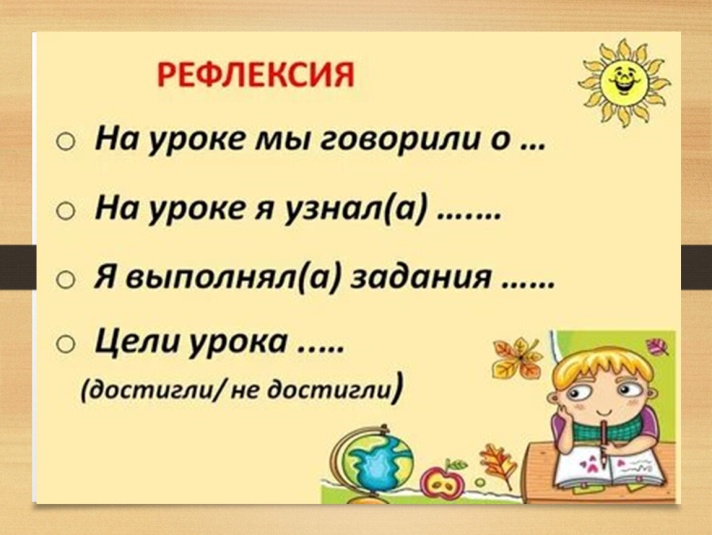 